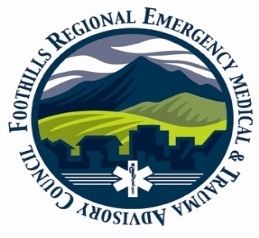 Agency:   	_______________________________________________Date:  _______________________________________________Alarm/PCR#:  _________________________________________Location: ____________________________________________Patient Name: ________________________________________   Fall Hazards Observed:□ Type/Issue:		 _______________________________________□ Type/Issue:		 _______________________________________Other Home Safety Issue: Please check □   Living/Environmental □   Understanding of Medical Condition and Medical Needs□   Caregiver/Homecare Other Home Care Issues not listed:   □   Issue: (Please describe):  ___________________________________ □   Issue: (Please describe):  ___________________________________ Additional Comments/Clarifications:____________________________________________________________________________________________________________________Written Follow-up materials left at residence?□ Yes			□ NoType:  _____________________________________________________Patient agreeable to exploring referral options:□ Yes			□ No		□ Patient Unable to agree due to medical conditionPerson completing form:Name: ____________________________Contact:  _____________________________If Patient is transported: Please present NCR ORIGINAL to Receiving Facility and turn in NCR Copy       To your Agency AdministrationIf Patient is NOT Transported: Please turn in the NCR Original & Copy to your Agency Administration Patient Transported to: Hospital/Medical Facility:  _____________________________________Patient NOT transported: EMS Agency Referral To:	___________________________________________Date:  			            ___________________________________________